Microsoft/USTTI Cybersecurity Policy Training – Istanbul, Turkey IGF Village – Lütfi Kırdar ICEC	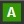  Microsoft Office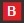 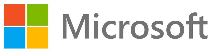 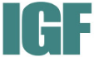 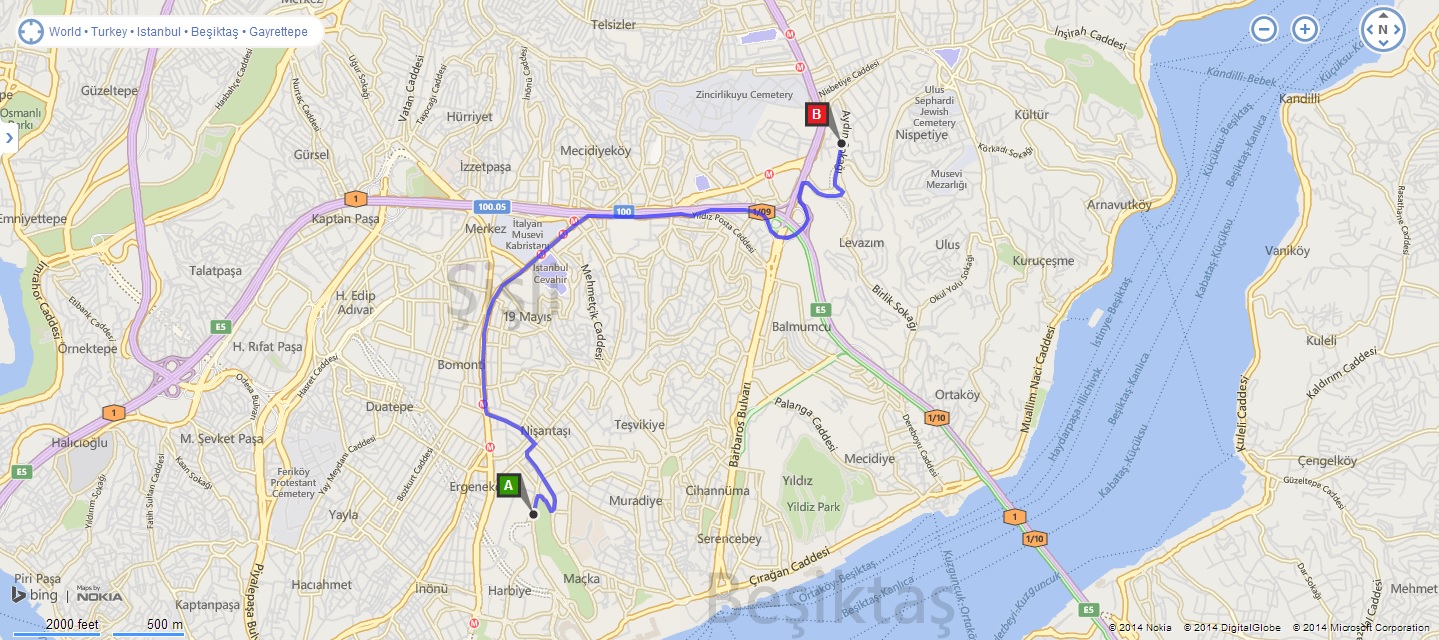 İstanbul Lütfi Kırdar Uluslararası KongreHarbiye MahallesiGümüş Caddesi No:4, Şişli 34367Microsoft Bilgisayar YazılımBellevue Residences, Levent MahallesiAydın Sokak No:7, Levent 34340